О внесении изменений в постановление
администрации Порецкого муниципального
округа Чувашской Республики
от 10.03.2023 года № 188Администрация Порецкого муниципального округа Чувашской Республики
п о с т а н о в л я е т: 1. Внести в постановление администрации Порецкого муниципального округа Чувашской Республики от 10.03.2023 № 188 «Об утверждении Положения о кадровом резерве для замещения вакантных должностей муниципальной службы в администрации Порецкого муниципального округа Чувашской Республики» (далее – постановление) следующие изменения:1.1. В приложении № 1 к постановлению (Положение о кадровом резерве для замещения вакантных должностей муниципальной службы в администрации Порецкого муниципального округа (далее – Положение):в наименовании слова «Порецкого муниципального округа» дополнить словами «Чувашской Республики»;в нумерационном заголовке Приложения № 1 к Положению:слова «Порецкого муниципального округа» дополнить словами «Чувашской Республики».в нумерационном заголовке Приложения № 2 к Положению:слова «Порецкого муниципального округа» дополнить словами «Чувашской Республики».в нумерационном заголовке Положения № 3 к Положениюслова «Порецкого муниципального округа» дополнить словами «Чувашской Республики».2. Настоящее постановление вступает в силу со дня его официального опубликования в издании «Вестник Поречья» и подлежит размещению на официальном сайте Порецкого муниципального округа в информационно-телекоммуникационной сети «Интернет».Глава Порецкого муниципального округа                                                   Е.В. Лебедев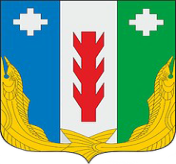 Администрация Порецкого муниципального округа Чувашской РеспубликиПОСТАНОВЛЕНИЕ______2023 № ___с. Порецкое       Чăваш РеспубликинПăрачкав муниципалитет округӗн администрацийĕЙЫШĂНУ______2023 № ___Пăрачкав сали